UMW/AZ/PN-132/18     		                                                	Wrocław, 11.01.2019 r.NAZWA POSTĘPOWANIA  Dostawa urządzeń laboratoryjnych i diagnostycznych na potrzeby jednostek organizacyjnych Uniwersytetu Medycznego we Wrocławiu.Przedmiot zamówienia podzielono na 6 (sześć) części osobno ocenianych:Część A – Dostawa zamrażarki niskotemperaturowej na potrzeby Katedry i  Zakładu Medycyny Społecznej Uniwersytetu Medycznego we WrocławiuCzęść B – Dostawa komory z laminarnym pionowym przepływem powietrza na potrzeby Zakładu Chemii Klinicznej w Katedrze Analityki Medycznej Uniwersytetu Medycznego we WrocławiuCzęść C – Dostawa czytnika absorbancji do mikropłytek na potrzeby Katedry i Zakładu Biologii i Parazytologii Lekarskiej Uniwersytetu Medycznego we WrocławiuCzęść D – Dostawa szafy termostatycznej na potrzeby Katedry i Zakładu Biologii i Parazytologii Lekarskiej Uniwersytetu Medycznego we WrocławiuCzęść E – Dostawa aparatu do przesiewowych badań polisomnograficznych wraz z oprogramowaniem na potrzeby Katedry i Zakładu Patofizjologii Uniwersytetu Medycznego we WrocławiuCzęść F – Dostawa aparatu Scotta (wolumetru) na potrzeby Katedry i Zakładu Technologii Postaci Leku Uniwersytetu Medycznego we WrocławiuWYNIK Uniwersytet Medyczny we Wrocławiu dziękuje Wykonawcom za udział w ww. postępowaniu.Zgodnie z art. 92 Prawa zamówień publicznych (Pzp), zawiadamiamy o jego wyniku.Kryteria oceny ofert były:dla części ACena realizacji przedmiotu zamówienia – 60 %Termin realizacji przedmiotu zamówienia - 20 %Termin gwarancji przedmiotu zamówienia - 20 %dla części BCena realizacji przedmiotu zamówienia – 60 %Termin realizacji przedmiotu zamówienia - 30 %Termin gwarancji przedmiotu zamówienia - 10 %dla części CCena realizacji przedmiotu zamówienia – 60 %Termin realizacji przedmiotu zamówienia - 20 %Termin gwarancji przedmiotu zamówienia - 20 %dla części DCena realizacji przedmiotu zamówienia – 60 %Termin realizacji przedmiotu zamówienia - 20 %Termin gwarancji przedmiotu zamówienia - 20 %dla części ECena realizacji przedmiotu zamówienia – 60 %Termin realizacji przedmiotu zamówienia - 20 %Termin gwarancji przedmiotu zamówienia - 20 %dla części FCena realizacji przedmiotu zamówienia – 60 %Termin realizacji przedmiotu zamówienia - 20 %Termin gwarancji przedmiotu zamówienia - 20 %Złożone ofertyOferty złożyli następujący Wykonawcy, wymienieni w Tabeli: dla Części A        dla Części Bdla Części Cdla Części Ddla Części Edla Części FInformacja o Wykonawcach wykluczonych z postępowania.Żaden z Wykonawców, którzy złożyli ofertę, nie został wykluczony z postępowania.Informacja o Wykonawcach, których oferty zostały odrzucone i o powodach odrzucenia oferty.Żadna z ofert złożonych w postępowaniu nie została odrzucona.Wybór najkorzystniejszej oferty.Jako najkorzystniejsze wybrano oferty Wykonawców:dla części ASanlab J. Kaczorek, M. Bińczak Sp. J.
ul. Andrychowska 7
01-447 Warszawadla części BANIMALAB Sp. z o.o.
ul. Dąbrowskiego 343
60-419 Poznańdla części CBiogenet Sp. z o.o.
ul. Parkingowa 1
05-420 Józefówdla części D"IDALIA" Ireneusz Wolak Sp. J.
ul. Marii Fołtyn 10
26-615 Radomdla części EMEDISOFT Piotr Walerjan
ul. Dominikańska 9 bud. 2 lok. 138
02-738 Warszawadla części FLPP Equipment Sp. z o.o.
ul. Bodycha 73
05-816 RegułyTreść ofert wybranych Wykonawców odpowiada treści Siwz, oferty nie podlegają odrzuceniu. Wykonawcy nie zostali wykluczeni z postępowania. Z upoważnienia Rektora Kanclerz UMWmgr Iwona Janus 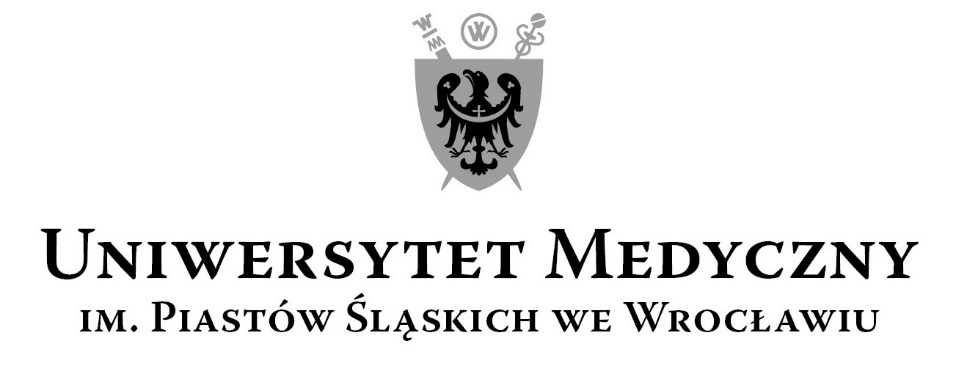 50-367 Wrocław, Wybrzeże L. Pasteura 1Zespół ds. Zamówień Publicznych UMWul. K. Marcinkowskiego 2-6, 50-368 Wrocławfaks 71 / 784-00-45e-mail: olga.bak@umed.wroc.pl 50-367 Wrocław, Wybrzeże L. Pasteura 1Zespół ds. Zamówień Publicznych UMWul. K. Marcinkowskiego 2-6, 50-368 Wrocławfaks 71 / 784-00-45e-mail: olga.bak@umed.wroc.pl L.p.Wykonawca, adresCena brutto przedmiotu zamówienia/ punktyTermin realizacji przedmiotu zamówienia liczony od daty podpisania umowy/ punktyTermin gwarancji przedmiotu zamówienia/ punktyŁączna punktacja1Sanlab J. Kaczorek, M. Bińczak Sp. J.
ul. Andrychowska 7
01-447 Warszawa47 981,10 złdo 1 tygodnia24 miesiące80,00 pkt1Sanlab J. Kaczorek, M. Bińczak Sp. J.
ul. Andrychowska 7
01-447 Warszawa60,00 pkt20,00 pkt0,00 pkt80,00 pktL.p.Wykonawca, adresCena brutto przedmiotu zamówienia/ punktyTermin realizacji przedmiotu zamówienia liczony od daty podpisania umowy/punktyTermin gwarancji przedmiotu zamówienia/ punktyŁączna punktacja1ANIMALAB Sp. z o.o.
ul. Dąbrowskiego 343
60-419 Poznań49 999,50 złdo 4 tygodni24 miesiące100,00 pkt1ANIMALAB Sp. z o.o.
ul. Dąbrowskiego 343
60-419 Poznań60,00 pkt30,00 pkt10,00 pkt100,00 pktL.p.Wykonawca, adresCena brutto przedmiotu zamówienia/ punktyTermin realizacji przedmiotu zamówienia liczony od daty podpisania umowy/ punktyTermin gwarancji przedmiotu zamówienia/ punktyŁączna punktacja1Biogenet Sp. z o.o.
ul. Parkingowa 1
05-420 Józefów21 765,60 złdo 7 tygodni224 miesiące80,00 pkt1Biogenet Sp. z o.o.
ul. Parkingowa 1
05-420 Józefów60,00 pkt20,00 pkt0,00 pkt80,00 pktL.p.Wykonawca, adresCena brutto przedmiotu zamówienia/ punktyTermin realizacji przedmiotu zamówienia liczony od daty podpisania umowy/ punktyTermin gwarancji przedmiotu zamówienia/ punktyŁączna punktacja1VWR International Sp. z o.o.
ul. Limbowa 5
80-175 Gdańsk8 868,79 złdo 7 tygodni36 miesięcy97,33 pkt1VWR International Sp. z o.o.
ul. Limbowa 5
80-175 Gdańsk57,33 pkt20,00 pkt20,00 pkt97,33 pkt2Danlab Danuta Katryńska
ul. Handlowa 6a
15-399 Białystok10 553,40 złdo 7 tygodni36 miesięcy88,18 pkt2Danlab Danuta Katryńska
ul. Handlowa 6a
15-399 Białystok48,18 pkt20,00 pkt20,00 pkt88,18 pkt3MERAZET S.A.
ul. J. Krauthofera 36
60-203 Poznań9 901,50 złdo 7 tygodni36 miesięcy91,35 pkt3MERAZET S.A.
ul. J. Krauthofera 36
60-203 Poznań51,35 pkt20,00 pkt20,00 pkt91,35 pkt4"IDALIA" Ireneusz Wolak Sp. J.
ul. Marii Fołtyn 10
26-615 Radom8 474,70 złdo 7 tygodni36 miesięcy100,00 pkt4"IDALIA" Ireneusz Wolak Sp. J.
ul. Marii Fołtyn 10
26-615 Radom60,00 pkt20,00 pkt20,00 pkt100,00 pktL.p.Wykonawca, adresCena brutto przedmiotu zamówienia/ punktyTermin realizacji przedmiotu zamówienia liczony od daty podpisania umowy/ punktyTermin gwarancji przedmiotu zamówienia/ punktyŁączna punktacja1MEDISOFT Piotr Walerjan
ul. Dominikańska 9 bud. 2 lok. 138
02-738 Warszawa16 632,00 złdo 4 tygodni24 miesiące80,00 pkt1MEDISOFT Piotr Walerjan
ul. Dominikańska 9 bud. 2 lok. 138
02-738 Warszawa60,00 pkt20,00 pkt0,00 pkt80,00 pktL.p.Wykonawca, adresCena brutto przedmiotu zamówienia/ punktyTermin realizacji przedmiotu zamówienia liczony od daty podpisania umowy/ punktyTermin gwarancji przedmiotu zamówienia/ punktyŁączna punktacja1LPP Equipment Sp. z o.o.
ul. Bodycha 73
05-816 Reguły11 685,00 złDo 2 miesięcy36 miesięcy100,00 pkt1LPP Equipment Sp. z o.o.
ul. Bodycha 73
05-816 Reguły60,00 pkt20,00 pkt20,00 pkt100,00 pkt